IV.  Heart Stimulation & Sounds Cardiac muscle can contract on its own without any stimulation, but needs to be synchronized.Two systems control heart activity:Intrinsic Conduction System Special tissue makes heart contraction in one-way wave (atria  ventricles)Sets pace at 75 bpmSinoatrial (SA) nodeCreates initial impulse of heartbeatOur natural “pacemaker”In right atrium of heart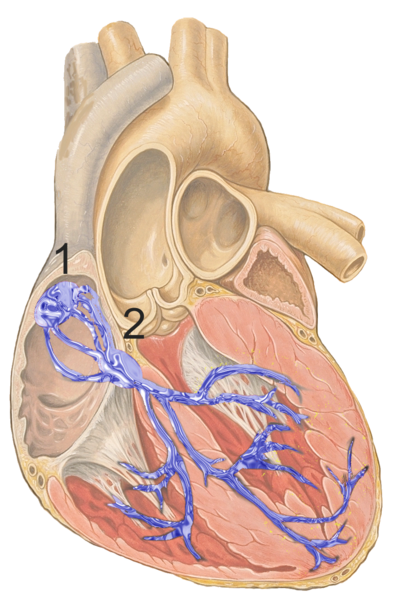 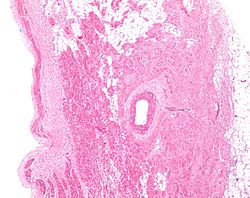 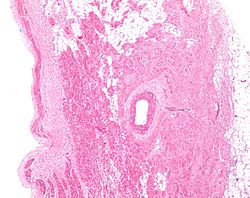 Brain Control*brain acts like brakes / accelerator to modify basic    rhythm set by ICS depending on body needs.Heart SoundsCardiac cycle = one complete heartbeat (~0.8sec) Contraction of ventricle = systole Relaxation of ventricle = diastoleBeat makes “LUB-DUP” sound from valves closing“LUB” = closing of tricuspid & bicuspid valves“DUP” = closing of aortic & pulmonary semilunar                 valves. 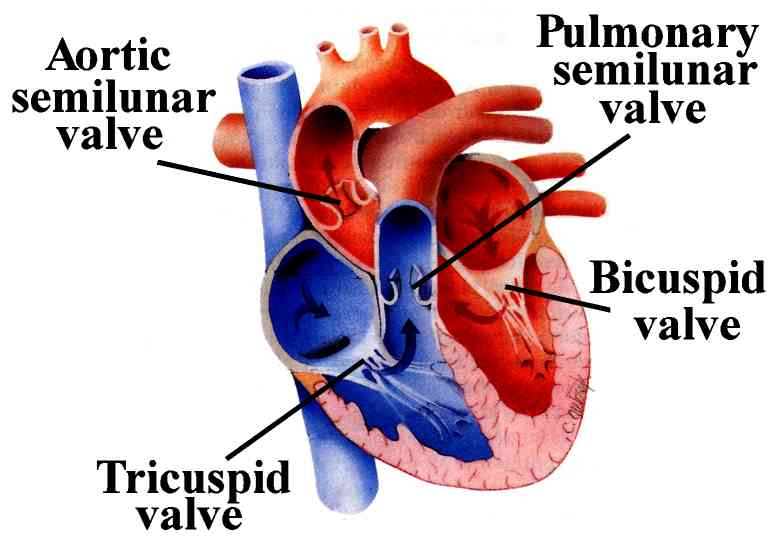 Leaky valves let some blood flow backward, making a gurgling sound called a “heart murmur”.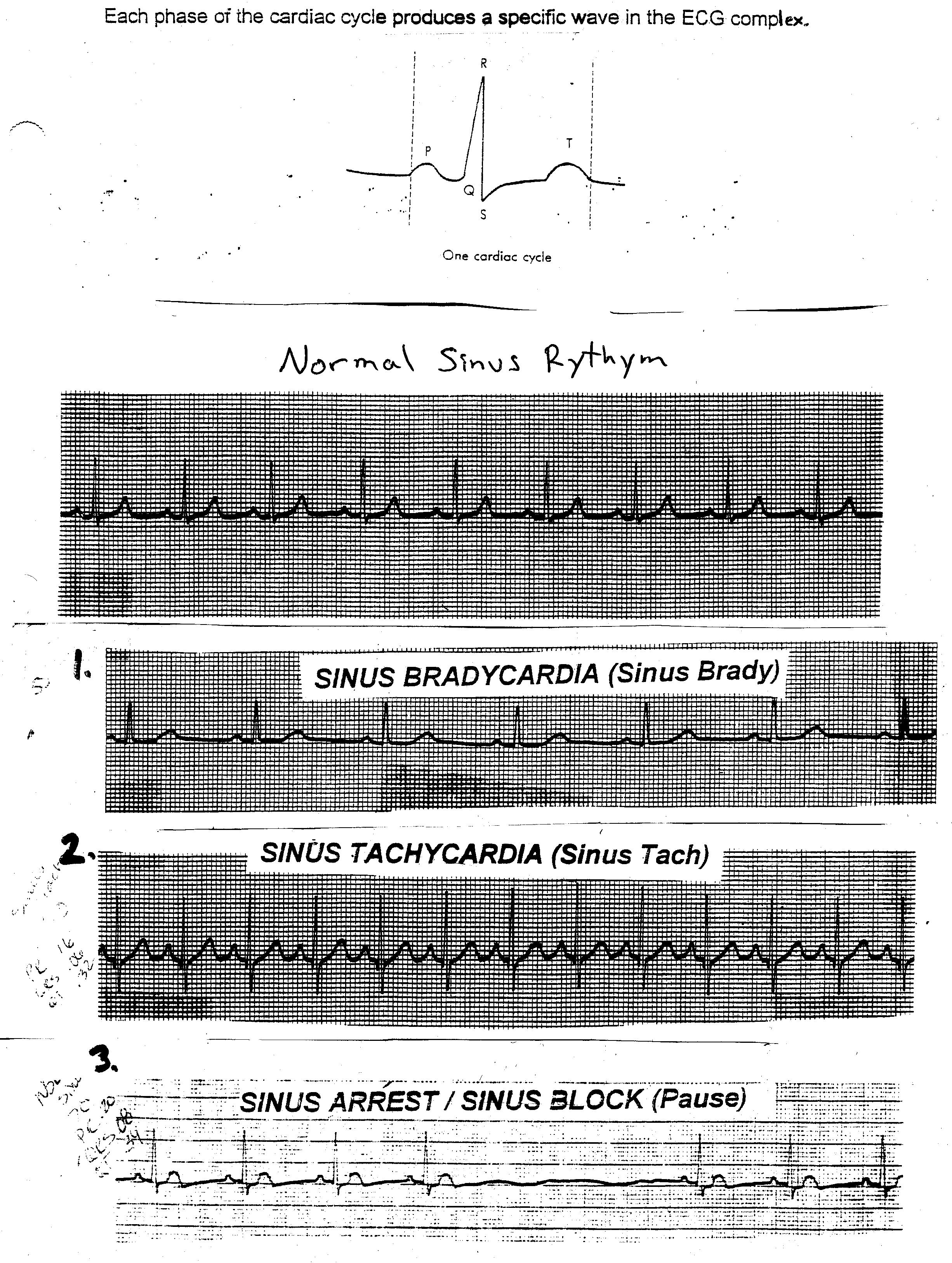 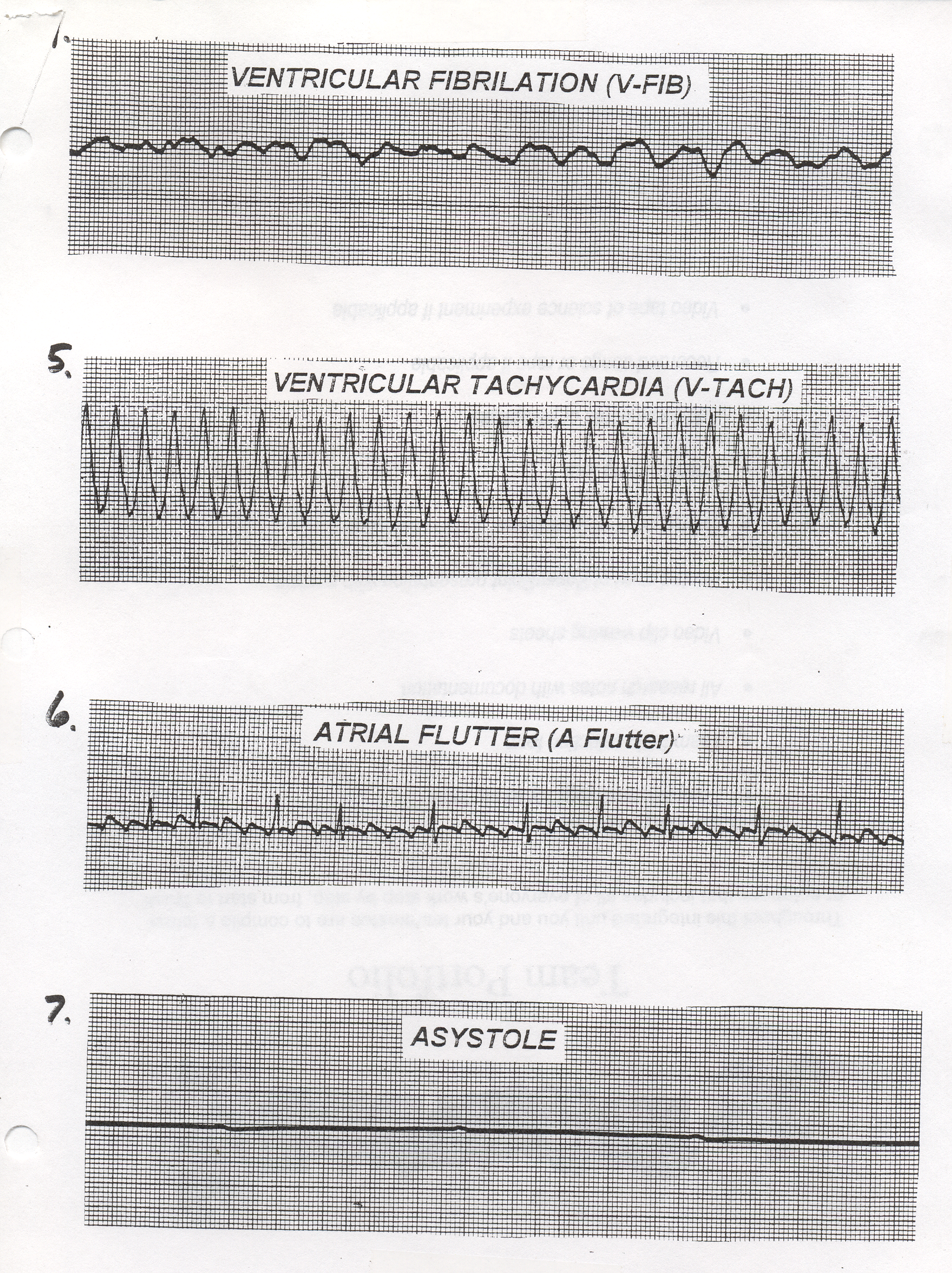 